SZKOLNY KONKURS„HEJ KOLĘDA, KOLĘDA…”Konkurs przeznaczony jest dla uczniów szkoły podstawowej i gimnazjum. 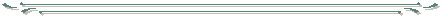 Cele konkursu:Kultywowanie tradycji Świąt Bożego Narodzenia.Rozbudzenie w uczniach chęci do wspólnego śpiewania kolęd, pastorałek i piosenek
 o tematyce świątecznej.Ujawnianie uzdolnień i umiejętności muzycznych dzieci.Zasady konkursu:Konkurs będzie przebiegał w trzech kategoriach wiekowych:Uczniowie klas 1-3Uczniowie klas 4-6Uczniowie klasy 7,8  i  gimnazjumW konkursie biorą udział soliści.Uczestnicy wykonują dowolnie wybraną jedną kolędę,  pastorałkę lub piosenkę 
o tematyce świątecznej (dopuszcza się utwory zagraniczne).Uczestnicy wykonują swój repertuar na żywo z podkładem lub bez niego.Regulamin:Konkurs odbędzie się  30 listopada (piątek) o godzinie 10.00 w sali  nr 24.Osoby chętne powinny zgłosić swój udział w konkursie  organizatorom najpóźniej do 28.11 (środa).Jeżeli uczestnik zechce zaśpiewać kolędę z podkładem muzycznym, powinien dostarczyć nośnik z nagraniem w dniu konkursu.Nad prawidłowością przebiegu konkursu będzie czuwała powołana komisja.Jury oceniać będzie:Dobór repertuaru.Umiejętności wokalne.Poziom wykonania/stopień trudności.Zaangażowanie i interpretacja.Na ostateczną ocenę mogą mieć również wpływ wszelkie elementy, które dodatkowo wzbogacą występ.Jury może przyznać Grand Prix konkursu, jeżeli zwycięzcą zostanie laureat ubiegłorocznej edycji. Wówczas miejsca I-III przyznawane są kolejnym  uczestnikom.Organizatorzy:  D. Kityńska, I. Podkrzycka